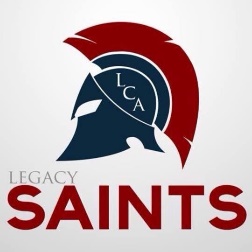 Legacy Volleyball Contract for Players and Parents School is most important. Anyone not making grades according to the grade policy, excessive tardiness or absences, or behavior problems in class will result in a disciplinary action(s). The coaching staff requires you to attend all practices & be on time. (EARLY is on time). If a player is going to miss or be late for practice for any reason including being sick, they must let the coach know prior to missing that practice.  Missing a practice may result in not playing in a game, match or a reduction in playing time.  A player must attend school the day of a game to be eligible to play in that match. A player must ride the bus to and from out-of-town games unless they get permission from the coach, administration and a written note from the parent.  The parent and coach must make contact before the parent takes the player from the competition. If you lose your uniform or school equipment during the season you will be charged the cost to replace it.   Playing time is not negotiable and is strictly at the discretion of the coaching staff. The coaching staff will do what they feel is right for the team.  You are expected to be a team player with a positive and supportive attitude.   No cell phones will be allowed during practices or games.  If a player is caught with a cell phone it will result in disciplinary action. If cell phones are identified as a problem, it is up to the coach’s discretion to change the cell phone policy.   Parents and players may not always agree with what the coaching staff is doing but we are doing our best to make the program the best that it can be.  If there are concerns, it is up to the player to discuss these concerns with the coach first.  If a parent needs to discuss matters with a coach a meeting must be set up prior to the discussion.  When a meeting is scheduled, we will not discuss playing time, other student-athletes or practice and game strategy.  At practice and games, you will listen to all the coaches, work hard and push yourself to your fullest potential.   Parents and fans are expected to be supportive of players and the program while maintaining a positive good sportsmanship attitude. At games no individual player’s names should be called out to the court and only encouragement should be heard from the stands. At NO time should a fan yell instruction to the players. Fans unable to do so will be asked to remain quiet or if this behavior persists will be asked to leave the gym. Parents MUST BE willing to work gate & concessions at our home games. Have fun and make the most of your season!  ______________________________		______________________________           Student Signature			                 Parent Signature 